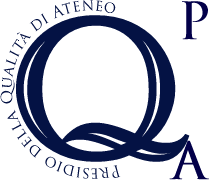 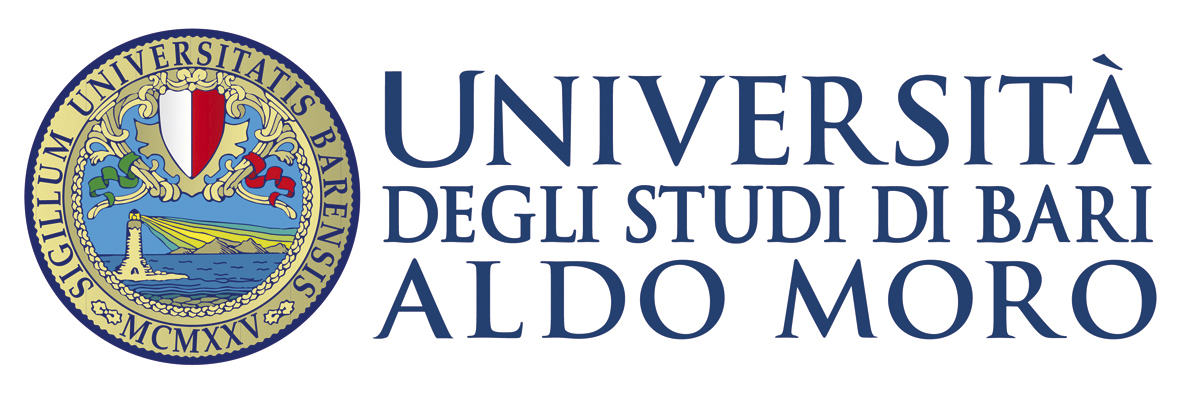 Rapporto di Riesame Annuale  - 2016frontespizioDenominazione del Corso di Studio: ............................................................................................ ………… ……… ……...Classe: ............................................................................................ …………………………Sede: ............................................................................................ ……………………………………Altre eventuali indicazioni utili (Dipartimento, struttura di Raccordo):  ............................................................................................ …………………………………… …………… . …………………….. ………… Primo anno accademico di attivazione: ............................................................................................ ………………… … Gruppo di Riesame - Indicare i soggetti coinvolti nel Riesame (componenti del Gruppo di Riesame e funzioni) e le modalità con le quali il Gruppo ha operato (organizzazione, ripartizione dei compiti, modalità di condivisione)Componenti obbligatoriProf.ssa/Prof.  … ………………………………………… ………………..   (Coordinatore del CdS – Responsabile del Riesame)Sig.ra/Sig.  …………………………. ………………………………….. . …… (Rappresentante gli studenti)Altri componentiDr.ssa/Dr.  ………… …………………….. ……………………. ……………(Responsabile/Referente AQ del CdS) Prof.ssa/Prof.  ……. …………… ……………………………. …………… (Eventuale altro Docente del Cds) Dr.ssa/Dr.  ……………….. . …………………………………………….. …. (Tecnico Amministrativo con funzione … …) Dr.ssa/Dr............................. …………………………… ………………… .. (Rappresentante del mondo del lavoro)Sono stati consultati inoltre:  … … …  …… ………. ………… ………….. ………….. ………….. ……………..… … … Il Gruppo di Riesame si è riunito, per la discussione degli argomenti riportati nei quadri delle sezioni di questo Rapporto di Riesame il/i giorno/i:  ………   ……….  ………..  ……..    …….Oggetti della discussione.................................................................................................... ………………………………………………………………………………………………………………………………………………………………………………………………….Presentato, discusso e approvato in Consiglio del Corso di Studio in data: …./…./…..Sintesi dell’esito della discussione del Consiglio del Corso di Studio:…………………………………………………………………………………………………………………………………………………………….…………………………………………………………………………………………………………………………………………………………….I - Rapporto di Riesame annuale sul Corso di Studio1 - L’INGRESSO, IL PERCORSO, L’USCITA DAL CDS1-a	AZIONI CORRETTIVE GIÀ INTRAPRESE ED ESITIObiettivi individuati nel Rapporto di Riesame precedente (2015): stato di avanzamento ed esiti (se possibile utilizzare meno di 1500 caratteri, spazi inclusi).Aggiungere campi separati per ciascun obiettivo indicato nel Rapporto 2015.Nota del Presidio della Qualità sul quadro 1-b - ANALISI DELLA SITUAZIONE SULLA BASE DEI DATIPer la compilazione del seguente quadro tenere in considerazione le informazioni ed i dati in elenco e pubblicati, a cura del Presidio della Qualità di Ateneo, nella pagina “Rapporto di Riesame 2015/15” al link  http://www.uniba.it/ateneo/presidio-qualita/ava/rdr2015-16/dati  (per tutti i dati fare riferimento all’ultimo triennio).IngressoNumerosità degli studenti in ingresso (iscritti/immatricolati al I anno)Caratteristiche degli iscritti/immatricolati al I anno (provenienza geografica, tipo di scuola, voto di maturità/ tipo di laurea triennale e voto di laurea nel caso di iscrizione ad una LM… … )Se disponibili, dati relativi ai risultati della verifica delle conoscenze iniziali per le lauree triennali e le lauree magistrali a ciclo unico, oppure risultati del test di ammissione per i corsi di studio a numero programmato Se disponibili, dati relativi ai risultati della verifica della preparazione personale per le LM.Percorsocaratteristiche studenti iscritti (part-time, full time, fuori corso)passaggi, trasferimenti, abbandoniandamento del percorso di formazione degli studenti (es. quantità di CFU maturati dalle coorti, tasso superamento esami previsti dal Piano degli Studi) medie e distribuzione dei voti positivi (>17) ottenuti negli esami.Uscitalaureati nella durata normale e oltre la durata normale (es. dopo 1, 2 e 3 anni) del Corso di Studio.Internazionalizzazionenumero di studenti in mobilità internazionale in ingresso e in uscita (Erasmus, Atlante, etc) e tirocini Erasmus placement.Il commento deve contenere, in base a quanto stabilito dai requisiti accreditamento AQ5.C1 e AQ5.C2, le risposte a tutte le seguenti domande:Sono stati individuati i problemi rilevanti evidenziati dai dati (ad es.: numero degli iscritti, percorso di formazione, abbandoni e tempi di conseguimento del titolo, occupabilità dei laureati) Sono descritte le cause dei problemi individuati? (ad es.: percorso di formazione, fattori organizzativi, fattori inerenti i requisiti di ammissione e la gestione degli Obblighi formativi aggiuntivi (OFA), dimensione del carico di studio, tipi e modi degli esami) I requisiti di ammissione e la loro verifica sono adeguati rispetto al percorso di studio programmato dal CdS?Il carico didattico è ben dimensionato e distribuito in modo equilibrato durante il percorso degli studi?Il Piano degli Studi così come progettato può essere effettivamente completato nel tempo stabilito da studenti che possiedono i requisiti di ammissione? 1-b   	ANALISI DELLA SITUAZIONE SULLA BASE DEI DATI Analisi dei dati e commenti. Individuazione di eventuali problemi e aree da migliorare. Segnalare eventuali punti di forza del CdS se ritenuti di particolare valore e interesse (se possibile utilizzare meno di 3000 caratteri, spazi inclusi).1-c 	INTERVENTI CORRETTIVIIn conseguenza a quanto evidenziato, individuare i problemi su cui si ritiene prioritario intervenire, descrivere quindi l’obiettivo da raggiungere e i modi per ottenere un risultato verificabile.Aggiungere campi separati per ciascun obiettivo.2 – L’ESPERIENZA DELLO STUDENTE2-a 	AZIONI CORRETTIVE GIÀ INTRAPRESE ED ESITIObiettivi individuati nel Rapporto di Riesame precedente (2015): stato di avanzamento ed esiti (se possibile utilizzare meno di 1500 caratteri, spazi inclusi).Aggiungere campi separati per ciascun obiettivo indicato nel Rapporto 2015.Nota del Presidio della Qualità sul quadro 2-b Analisi della Situazione sulla Base di dati, segnalazioni  e OsservazioniIl Gruppo del Riesame deve:individuare e mettere in evidenza gli aspetti critici del CdS intervenire al livello appropriato (organizzativo, di progettazione didattica adottare soluzioni coerenti con le risorse disponibili e in grado di conseguire risultati positivi e misurabili.Le fonti delle Informazioni e gli elementi da tenere in considerazione sono:L’ultima Relazione Annuale della Commissione Paritetica.L’ultima Relazione Annuale del Nucleo di Valutazione di Ateneo.I dati sulle Opinioni degli Studenti 2014-15 disponibili sul sito del Presidio alla pagina: https://oc.ict.uniba.it/ateneo-in-cifre/valutazione-della-didatticaL’esperienza universitaria dei laureati consultabile sul sito di AlmaLaurea  http://www.almalaurea.it/universita/profilo/profilo2014Segnalazioni pervenute tramite chi collabora all’organizzazione delle attività didattiche (ad esempio: la Segreteria del Corso di Studio/il Dipartimento/la Struttura di raccordo)Le eventuali osservazioni emerse in riunioni del CdS o del Dipartimento/Scuola.Segnalazioni / osservazioni sui contenuti della formazione:Eventuale necessità di maggiore coordinamento tra insegnamentiEventuale necessità di ampliare o ridurre i contenuti dei singoli moduli di insegnamento per tenere conto delle caratteristiche degli studentiCorrispondenza tra  la descrizione dei singoli insegnamenti e i programmi  effettivamente svolti Corrispondenza tra la descrizione delle modalità di valutazione in itinere e finali (esami) e la loro effettiva conduzioneDisponibilità di calendari, orari, ecc.Adeguatezza degli orari delle lezioniRisorse e strutture disponibili da analizzare.Effettiva disponibilità di infrastrutture e loro fruibilità (in relazione a quanto dichiarato nella SUA-CdS, Quadro B4: aule, laboratori, aule informatiche, sale studio, biblioteche)Effettive condizioni delle aule e delle sale studio a disposizione degli studenti del CdS con particolare attenzione all’eventuale sovraffollamento e alla presenza di barriere architettoniche Disponibilità effettiva di ausili richiesti per studenti disabili e per studenti con disturbi specifici di apprendimento Effettiva disponibilità ed efficacia dei servizi di contesto (v. SUA-CdS Quadro B5: orientamento in ingresso, orientamento e tutorato in itinere, assistenza per lo svolgimento di periodi di formazione all’estero, assistenza e accordi per la mobilità internazionale degli studenti, assistenza per tirocini e stage, accompagnamento al lavoro, eventuali altri iniziative).Oltre al commento sulle informazioni contenute nelle fonti di cui sopra, rispondere a tutte le seguenti domande:L’organizzazione interna di Ateneo trasmette in modo completo e tempestivo al Responsabile del CdS i dati indicati dal Presidio Qualità? Come vengono resi noti i risultati della rilevazione delle opinioni studenti e condivisi gli esiti delle loro analisi? (AQ5.D.1)I canali previsti per richiedere e ottenere le segnalazioni/osservazioni sono efficaci? (AQ5.D.1)Le segnalazioni/osservazioni su organizzazione, servizi o soggetti sono state recepite dal Responsabile del CdS? Sono stati programmati interventi correttivi? Le criticità sono state effettivamente risolte in seguito agli interventi correttivi? (AQ5.D.2)I contenuti e gli effettivi metodi degli insegnamenti sono efficaci al fine di sviluppare le conoscenze e la capacità di applicarle? Le risorse e i servizi sono adeguati al fine di supportare efficacemente gli insegnamenti nel raggiungere i risultati di apprendimento previsti?  Le modalità di esame sono efficaci al fine di accertare il raggiungimento dei risultati di apprendimento previsti? Gli studenti percepiscono le modalità previste di esame e la loro effettiva messa in atto come adeguate al fine di valutare il grado di raggiungimento dei risultati di apprendimento previsti? (AQ5.D.3)2-b   	ANALISI DELLA SITUAZIONE SULLA BASE DI DATI, SEGNALAZIONI E OSSERVAZIONIAnalisi e commenti sui dati, sulle segnalazioni e sulle osservazioni. Individuazione di eventuali problemi e aree da migliorare. È facoltativo segnalare punti di forza del CdS se ritenuti di particolare valore e interesse ai fini del miglioramento (se possibile utilizzare meno di 3000 caratteri, spazi inclusi).2-c	INTERVENTI CORRETTIVIIn conseguenza a quanto evidenziato, individuare i problemi su cui si ritiene prioritario intervenire, descrivere quindi l’obiettivo da raggiungere e i modi per ottenere un risultato verificabile. Aggiungere campi separati per ciascun obiettivo.3 – L’ACCOMPAGNAMENTO AL MONDO DEL LAVORO3-a	AZIONI CORRETTIVE GIÀ INTRAPRESE ED ESITIObiettivi individuati nel Rapporto di Riesame precedente (2015): stato di avanzamento ed esiti (se possibile utilizzare meno di 1500 caratteri, spazi inclusi).Aggiungere campi separati per ciascun obiettivo indicato nel Rapporto 2015.Nota del Presidio della Qualità sul quadro 3-b - Analisi della situazione, commento ai dati.Descrivere l’efficacia del CdS per l’accompagnamento al mondo del lavoro, ovvero l’efficacia del CdS sotto il profilo dell’occupabilità dei laureati e dell’efficacia degli studi effettuati rispetto alle richieste del mondo del lavoro. Il CdS deve: Individuare eventuali elementi critici, ad esempio per quanto riguarda la formazione attesa e/o l’efficacia dei servizi di placement attivati.Intervenire al livello appropriato (organizzativo di progettazione didattica). Adottare soluzioni coerenti con le risorse disponibili e in grado di conseguire risultati positivi e misurabili. Informazioni e dati da consultare:Statistiche sull’ingresso dei laureati nel mercato del lavoro Indagine AlmaLaurea “Condizione occupazionale dei laureati ad un anno dal conseguimento del titolo”: statistiche di ingresso dei laureati nel mercato del lavoro. http://www2.almalaurea.it/cgi-php/universita/statistiche/tendine.php?anno=2014&config=occupazioneContatti documentati con enti o imprese con cui si sono stretti accordi per le attività di stage o tirocinio degli studenti durante il corso degli studi, acquisizione del loro parere sulla preparazione effettiva degli studenti rispetto a quella attesaOltre al commento sulle informazioni contenute nelle fonti di cui sopra, rispondere a tutte le seguenti domande :L’organizzazione interna di Ateneo trasmette in modo completo e tempestivo al Responsabile del CdS i dati indicati dal Presidio? Se il tirocinio è previsto (in modo obbligatorio/ opzionale), come se ne valuta l’efficacia? Con che esiti? Attraverso quali modalità il CdS favorisce l’occupabilità dei propri laureati (ad es. tirocini, contratti di alto apprendistato, stage, etc.)? (AQ5.E2)Ci sono riscontri da parte del mondo del lavoro sulle competenze (da quelle tecnico-specifiche a quelle trasversali) che i laureandi e i laureati effettivamente possiedono? Ci sono segnalazioni su quelle che non siano eventualmente ritenute presenti ad un livello opportuno? Come se ne tiene conto?(AQ5.E1)3-b   	ANALISI DELLA SITUAZIONE, COMMENTO AI DATI Commenti ai dati, alle segnalazioni e alle osservazioni proprie del CdS. Individuazione di eventuali problemi e aree da migliorare. È facoltativo segnalare punti di forza del CdS se ritenuti di particolare valore e interesse (se possibile utilizzare meno di 3000 caratteri, spazi inclusi).3-c	INTERVENTI CORRETTIVIIn conseguenza a quanto evidenziato, individuare i problemi su cui si ritiene prioritario intervenire, descrivere quindi l’obiettivo da raggiungere e i modi per ottenere un risultato verificabile. Aggiungere campi separati per ciascun obiettivo.Obiettivo n. x: (titolo e descrizione come riportato nel RdR del 2015)Azioni intraprese: descrivere l’area di intervento, gli obiettivi e le modalità di realizzazione e monitoraggio definite nel Riesame 2015:Stato di avanzamento dell’azione correttiva: Descrivere l’efficacia dell’azione correttiva e le modalità di risoluzione o, nel caso in cui l’obiettivo individuato non è stato raggiunto, indicare i  motivi dell’eventuale mancato raggiungimento e riprogrammare l’obiettivo per l’anno successivo oppure, in caso di cancellazione, fornire il motivo della sua cancellazione:Obiettivo n. x: (titolo e descrizione degli obiettivi 2016)Azioni da intraprendere: (descrivere l’area di intervento e le azioni da intraprendere per l’anno 2016)Modalità, risorse, scadenze previste, responsabilità (descrizione)  Obiettivo n. x: (titolo e descrizione come riportato nel RdR del 2015)Azioni intraprese: descrivere l’area di intervento, gli obiettivi e le modalità di realizzazione e monitoraggio definite nel Riesame 2015:Stato di avanzamento dell’azione correttiva: (Descrivere l’efficacia dell’azione correttiva e le modalità di risoluzione o, nel caso in cui l’obiettivo individuato non è stato raggiunto, indicare i motivi dell’eventuale mancato raggiungimento e riprogrammare l’obiettivo per l’anno successivo oppure, in caso di cancellazione, fornire il motivo della sua cancellazione)Obiettivo n. x: (titolo e descrizione degli obiettivi 2016)Azioni da intraprendere: (descrivere l’area di intervento e le azioni da intraprendere per l’anno 2016)Modalità, risorse, scadenze previste, responsabilità (descrizione)  Obiettivo n. x: (titolo e descrizione come riportato nel RdR del 2015)Azioni intraprese: descrivere l’area di intervento, gli obiettivi e le modalità di realizzazione e monitoraggio definite nel Riesame 2015:Stato di avanzamento dell’azione correttiva: Descrivere l’efficacia dell’azione correttiva e le modalità di risoluzione o, nel caso in cui l’obiettivo individuato non è stato raggiunto, indicare i motivi dell’eventuale mancato raggiungimento e  riprogrammare l’obiettivo per l’anno successivo oppure, in caso di cancellazione, fornire il motivo della sua cancellazione:Obiettivo n. x: (titolo e descrizione degli obiettivi 2016)Azioni da intraprendere: (descrivere l’area di intervento e le azioni da intraprendere per l’anno 2016)Modalità, risorse, scadenze previste, responsabilità (descrizione)  